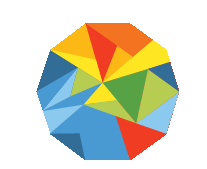  Дальневосточный государственный ИНСТИТУТ искусствфедеральное государственное  бюджетное образовательное учреждение высшего образования690991, Приморский край, г. Владивосток, ул. Петра Великого 3 «а»Телефон (факс): 8 (423) 226-49-22; e-mail: mail@dv-art.ru, www.dv-art.ruIII  МЕЖДУНАРОДНАЯ ЛЕТНЯЯ ГИТАРНАЯ ШКОЛА – ВЛАДИВОСТОК (21 июля – 27 июля 2019 года)ПОЛОЖЕНИЕ1.Общие положения.1.1. Организаторы: Дальневосточный государственный институт искусств и Дальневосточное Гитарное Содружество «Мой остров – гитара».1.2. Место проведения: Дальневосточный государственный институт искусств, адрес: улица Петра Великого, 3а; Лютеранская Кирха св. Павла, адрес: улица Пушкинская, 14.Сроки проведения: 21 июля – 27 июля, 2019 года.2. Программа школыВ программе летней гитарной школы:Мастер-классы Вечерние концерты  ЛекцииЗаключительный концерт участников активной категории, ансамблей и оркестра летней гитарной школыКласс гитарного оркестра Класс ансамбляСовместная прогулка на катере и пикник на острове Попова (программа и дата  дня отдыха будет объявлена позднее)Преподаватели мастер-классов: профессор Бэ Чжан Хым (Ю. Корея), лауреат международных конкурсов  Григорий Баранов.                                          3. Условия участия:Категории:I. Активный участник (учащиеся ДМШ, ДШИ, СУЗов, студенты ВУЗов, ассистенты-стажеры и аспиранты, преподаватели, а также музыканты, обучающиеся частным образом. Срок обучения игре на гитаре для АКТИВНОГО участника должен быть не менее 5 лет) II. Пассивный участник (учащиеся ДМШ, ДШИ, СУЗов, студенты ВУЗов, ассистенты-стажеры и аспиранты, преподаватели, а также все желающие. Срок обучения игре на гитаре для ПАССИВНОГО участника не имеет значения). Активное участие -  взнос 10.000 рублей* (льготная категория) - для учащихся ДМШ, ДШИ, студентов  колледжа и ВУЗов Дальнего Востока РФ*,и 14.000 рублей  (обычная категория) - для других участников (не подпадающих под льготную категорию) включает в себя и гарантирует: Сертификат об участии в III Международной Владивостокской (летней) Гитарной Школе.Для преподавателей - удостоверение государственного образца о прохождении курсов повышения квалификации (КПК 72 часа)Участие (индивидуальное занятие 45 минут) в четырех мастер-классах (по 2 мастер- класса с каждым преподавателем;        4. Участие (игра) в оркестре       5. Участие (игра) в ансамбле – гитарный квартет и мастер-класс по ансамблю
       6. Посещение 2-х лекций;        7. Посещение четырех концертов и участие в конкурсе в рамках гитарной школы;       8. Участие в заключительном концерте с сольной программой, а также            в составе гитарного дуэта и в оркестре.         9. Участие в совместном выезде на природу (пикник) и прогулка на катере             на остров Попова (по желанию).Пассивное участие  — взнос 7000 рублей (оплачивается по прибытию во время регистрации)   включает в себя и гарантирует: Сертификат об участии во III-й Международной Владивостокской (летней) Гитарной Школе.Для преподавателей - удостоверение государственного образца о прохождении курсов повышения квалификации (КПК 72часа)Посещение 2-х лекцийПосещение в качестве слушателя всех мастер классов и репетиций оркестраУчастие (игра) в оркестре – по желаниюПосещение четырех концертов и конкурса в рамках гитарной школы Участие в совместном выезде на природу (пикник) и прогулка на катере на остров Попова – по желанию Питание и проживание (для приезжих) осуществляется за счет участников Гитарной школы. Организаторы по запросу могут предоставить информацию об оптимальных вариантах проживания (гостиница) и питания (столовая, кафе).4. Расписание 21 июля, воскресенье10:00–17:00 — приезд и регистрация участников (адрес: ул. Петра Великого, 3а)17:30–20:30 — Открытие 3-й Международной Владивостокской Гитарной Школы. Концерт профессора Бэ Чжан Хым (Ю. Корея) илауреата международных конкурсовГригория Баранова22 июля, понедельник09:30 – 13:25  - мастер-классы 13:25 – 14:15 – обед14:20 – 15:50 – репетиция гитарного оркестра   16:00 – 18:25 – мастер-классы 18:20 – 19:00 – ужин19:00 – 20:30 – Концерт  
23 июля, вторник09:30 – 13:35 – мастер-классы; мастер-классы по ансамблю13:35 – 14:20 – обед     14:25 – 16:55 – репетиция гитарного оркестра  16:00 – 18:30 – мастер-классы18:30 – 19:00 – ужин 19:00 – 20:30 – Концерт                                                    24 июля, среда09:30 – 13:25 – мастер-классы 13:25 – 14:15 – обед         14:25 – 18:20 – мастер-классы18:20 – 19:00 - ужин 19:00 – 20:30 – Концерт                                                               25 июля, четверг10:30 – 19:30 - День отдыха. Совместная прогулка на катере и пикник на острове Попова                           (В программе отдыха могут быть изменения)26 июля, пятница09:30 – 13:30 – мастер-класс; мастер-класс по ансамблю 13:30 – 14:20 – обед 14:20 – 18:30 – мастер-классы18:30 – 19:15 - ужин 19:25 – 21:00 – репетиция оркестра и ансамблей27 июля, суббота11:00 – 13:45 – лекции14:00 – 14:45 – обед14:55 – 16:00 – репетиция оркестра16:00 – 17:15 – репетиции участников концерта18:00 – 19:30 – Закрытие Гитарной Школы, заключительный концерт участников, выступление оркестра, вручение сертификатов, чаепитие.ЗАЯВОЧНЫЙ ЛИСТФ.И.О. участника ________________________________________________________________ Дата рождения __________________________________________________________________Уровень образования: (высшее; среднее; начальное)____________________________________________________________________Место работы/учебы (учебное заведение, организация) _____________________________________________________________________________Мобильный телефон, e-mail участника ________________________________________________Пассивное, активное участие (ненужное вычеркнуть) 

Срок обучения на гитаре (должен быть не менее пяти лет для активного 
участника)____________________________________________________________________
Музыкальное образование (например — «Студент четвертого курса музыкального 
училища» или «Закончил музыкальную школу» или "Занимаюсь частным образом")_____________________________________________________________________ 
Планируемая дата и время заезда и отъезда _____________________Согласие на обработку персональных данных________________________________________Данную заявку просим Вас послать по адресу: dvguitarint@gmail.com Вы можете связаться с нами по телефону: +7 924 3393397 и  +7 924 2535 222. Также Вы можете отправить заявку через сайт (www.grigorybaranov.com), заполнив автоматическую форму - это очень быстро и удобно (рекомендуем!). Дорогие друзья, пожалуйста, если Вы подали заявку и по каким-либо причинам не сможете участвовать в Гитарной школе, просим Вас как можно скорее сообщить нам об этом, т.к. мы заранее формируем индивидуальное и общее расписание Школы, исходя из Ваших заявок. Благодарим за понимание!Вся подробная информация на сайте Гитарной школы: www.grigorybaranov.comКРАЙНИЙ СРОК ПОДАЧИ ЗАЯВОК — 15 июня 2019 годаМаксимальное количество активных участников: 12 человек Максимальное количество пассивных участников – 30 человек. В связи с ограниченным количеством активных участников мы просим присылать заявки как можно раньше! До встречи во III-й международной Владивостокской (летней) Гитарной школе!